Exhibit 9.2. Scenarios separated by Short Run, Medium Run and Long Run (with probabilities) in a case involving contract workers at a Czech Foxconn facilitya. Short Run: 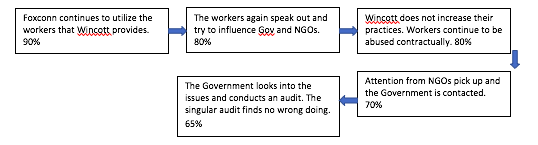 b. Medium Run: 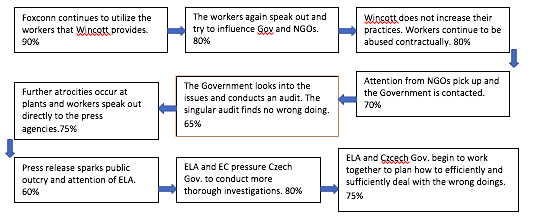 c. Long Run (2023):  	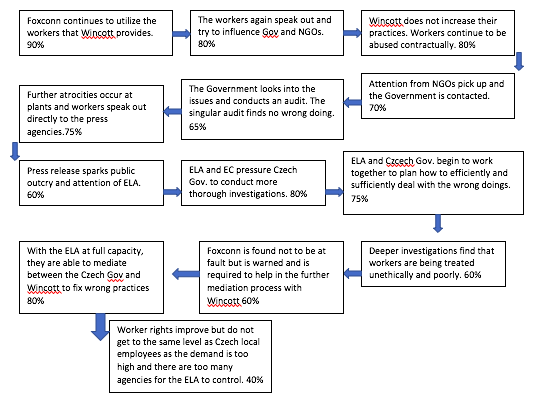 